The Medical Centre TeamThe DoctorsDr Mukherjee, Dr Page, Dr Rees, Dr Brunisholz, Dr WoodsThe Nursing TeamNoemia Garcia Cabanas, Sammi Croft, Karen FerrieraHealth Care Assistant - Shelley Hayden The Administration TeamOperations Support Manager – Amy DevereuxPractice Administrator - Jane WheablePractice Secretary – Natasha ChristodoulouPractice Secretary – Louise FattoreThe Reception TeamReception Supervisor – Sarah RiderReception Admin Team - Andy Leopold, Leanne Thomas,Elizabeth Dickens, Sally Kupelian, Gabriella Hutter,  Carly Howard, Sarah Parker, Nicole Bradshaw, Tracey Cassling, Guiseppina Dawes, Helen HornerThe Surgery TeamThe DoctorsDr Nicolson, Dr Partington, Dr FowellDr Taylor, Dr ChinThe Nursing TeamCaroline Sherar, Karen WoodThe Administration TeamOperations Support Manager – Amy DevereuxPractice Administrator – Sue Mansfield, Catherine CullenPractice Secretary – Maureen PhillipsPractice Secretary – Debbie PalmerThe Reception TeamReception Supervisor – Sarah RiderMichelle Causon, Heather Swaby, Angela Travers,Kate Weldon, Sue Taylor, Debra Stevens, Sue Evans, Sylvie Walker, Stella BrookesTeresa Davidson is The Practice Business ManagerNew Patients - How to RegisterIf you live within our practice area, you are welcome to register with us and our reception team will be happy to guide you through the registration procedure and check that you are living within our catchment area. To register, you will need to complete a registration form (GMS1 form) and a new patient health questionnaire. Both forms are available from reception or can be downloaded from our website: www.buntingfordandpuckeridgemedicalpractice.co.uk.  Please note that you cannot complete the registration process online as we require a signature, photo ID and proof of residence.Once you have completed both forms, we ask that you come to the surgery with the completed documentation, which must be signed by the person registering (for children under 16 years of age, a parent can sign the form on their behalf).  We ask that you provide photo ID and proof or address (e.g. a bank statement, utility bill etc.) and we will need the details of your previous GP.  If you are registering a baby we will need the baby's NHS Number (which can be found in the child's Red Health Record book) and we will need to see a copy of their birth certificate. A receptionist will check all the completed paperwork, make sure that you are living within our catchment area and your registration will usually be processed within five working days.Privacy NoticePatient confidentiality is taken very seriously by all those who work with and for The Buntingford and Puckeridge Medical Practice. Information may be shared with other health professionals when appropriate and necessary, but only with those involved in your direct care. This is usually with a patient’s knowledge and consent.Patients’ personal data is protected at all times in line with current data protection laws and you have the right to opt out of sharing your personal data.  Please ask at Reception for more details of how.What to do when the surgery is closed In a medical emergency - if someone is seriously ill or injured and their life is at risk - call 999.A&E Departments deal with genuine life-threatening emergencies. There are A&E departments at Addenbrooke’s (01223 245151), The Lister (01438 314333) and Princess Alexandra Hospital (01279 444455).Call NHS 111 to speak to a trained advisor about non-life threatening medical issues.Minor Injuries Units (MIUs) – These units can treat cuts, sprains, minor fractures and injuries. There is a MIU at The Herts & Essex Hospital (tel: 01279 655191) and Cheshunt Community Hospital (tel: 01992 622157).Urgent Care Centres – These centres can treat minor injuries and urgent minor illness. There is a UCC at the New QEII Hospital (Tel: 01438 314333). Your local pharmacy (Buntingford Pharmacy, Lloyds or Ridge House Pharmacy) may be able to help you with common minor illnesses.Remember if you are off sick from work, you can self-certify for up to seven days.  If you are off work for longer, you will need to speak to a GP about a sick certificate.Choose if data from your Health Record is shared for research purposesYour health records contain a type of data called confidential patient information. This data can be used to help with research and planning. You can choose to stop your confidential patient information being used for research and planning.The national data opt-out was introduced on 25 May 2018, enabling patients to opt out from the use of their data for research or planning purposes, in line with the recommendations of the National Data Guardian in her Review of Data Security, Consent and Opt-Outs. Patients can view or change their national data opt-out choice at any time by using the online service at www.nhs.uk/your-nhs-data-matters or by calling 0300 3035678.Opening Hours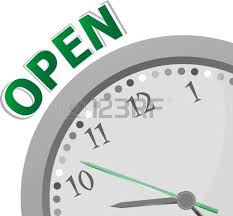 Both surgeries are open Monday to Friday, from 8.30am to 6.00pm. The switchboard is closed to routine enquiries daily between 1 and 2pm to allow staff to concentrate on administrative work. Appointments Appointments are available from 8.30am to 5.00pm.  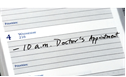  We operate a daily triage system for urgent medical problems from 8.30-9.30: you will need to telephone the practice at 8.30am and give some brief medical details so that the duty doctor can triage the appointments. If the duty doctor feels you need to be seen the same day a receptionist will call you back and you will be offered an appointment or telephone call for later that morning.  Please make sure that we have your up-to-date contact details and that you are able to come to your triage appointment during morning surgery.  PrescriptionsRepeat prescription requests should be requested online.  Requests for children can be requested in writing..  Please allow three working days for your prescription to be processed – pleaser note this does not include the time required by the Pharmacy to dispense.   Please note we cannot accept prescription requests by phone for medico legal reasons.Home visits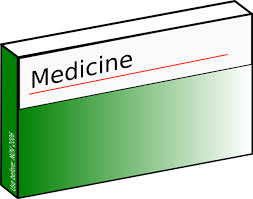 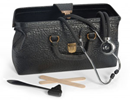 If you need a home visit, because you are housebound or too ill to come to the surgery, please call reception before 10am so that your name can be added to the daily triage list. The duty doctor will allocate the home visits.Consultations with doctors, nurses and our health care assistants are by appointment only. Appointments can be booked up to 5 weeks in advance.  Appointments can be booked by telephoning the surgery or online via our website (see online services). Please remember to cancel your appointment if you no longer need it, so that other patients can make use of the appointment slot.41Other Services We OfferPhlebotomy ClinicWe currently have a daily phlebotomy clinic for blood tests.  Appointments are available via reception.Antenatal CareThe local midwives run an antenatal clinic on a Wednesday morning at The Medical Centre and on a Friday morning at The Surgery.  If you are pregnant you will need to see the midwife who will arrange a referral to the hospital of your choice.  Test ResultsPlease call the surgery after 11am when the phones are quieter to obtain results. The reception staff will provide results which have been reviewed by the doctor.Other available ServicesDistrict NursesThe Practice works closely with the district nursing team who help care for patients who are confined to their home or who need home nursing assistance.  Referral to the district nurses can be made via the surgery. Private Medicals/Reports & Claims FormsMuch of the work involved in completing private medicals or medical reports is not covered by the NHS and so such work is undertaken at the doctors’ discretion and outside of normal surgery hours.  Such work therefore takes longer to complete and may involve a fee. Please ask at reception for more details. 23